SBA - Dr.T.M.Manjunath Young Scientist Award for“Significant Contributions to Biological Control Research” Dr. T. M. Manjunath is an eminent agricultural entomologist with over four decades of research extensively on the bioecology and control of a wide variety of insect pests and made significant contributions in the areas of biological pest control, integrated pest management (IPM)..Manjunath has served and continues to serve in several Expert Committees constituted by FAO, WHO, Indian Council of Agricultural Research (ICAR), Dept of Biotechnology (DBT) of  Govt of India and several other government and non-government organizations.The award is instituted by Dr T. M. Manjunath, for outstanding contributions made in the field of biological control research on crop pests, diseases and weeds in agricultural and allied sciences. This includes original research, developing, rearing and application technologies, product development, popularising biological control and other related areas.Society for Biocontrol Advancement, Bengaluru will sponsor the award and the award carries a memento and a certificate.Eligibility CriteriaIndian Scientist (< 40 years in age) engaged in biological control science research.(Application  alongwith the documents should reach  The Secretary, Society of Biocontrol Advancement, C/O  ICAR- National Bureau of Agricultural Insect Resources (NBAIR), P.B.NO.2491, H.A. Farm Post, Hebbal, Bengaluru-560024, Karnataka on or before 30 November 2022.SOCIETY FOR BIOCONTROL ADVANCEMENT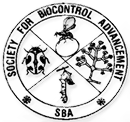 (REG.573/96-07)C/O, ICAR-NATIONAL BUREAU OF AGRICULTURAL INSECT RESOURCESP.B. NO.2491, H. A. FARM POST, BELLARY ROADHEBBAL, BANGALORE 560 024, KARNATAKA –INDIAApplication formatSBA - Dr. T. M. Manjunath Young Scientist Award for “Significant Contributions to Biological Control Research” 1. Name and designation of the  Scientist2. Date of birth and Age ( as on closing date of application )3.Complete postal address (Telephone/e-mail)4.Educational qualifications beginning with the first-degree or equivalent  5.Employment record (in tabular form)6. External funded research projects undertaken (Completed and ongoing) 7.Publications8. Technologies developed9. Peer recognitions received 10.Trainings/ Conferences organized11.Trainings attended12. Whether this research work has been submitted for any other award/recognition? If so, what was the outcome?13. A concise statement (about 150 words) highlighting the most significant aspect of the research work done that makes you claim the award, if chosen14.Any other point(s) not covered by above that you would like to make in support of your application ?15. Declaration by the applicant :Certified that  the information furnished above is true to the best of my knowledge. Signature of the Applicant with date  16.Recommendation of the head of the Institution   (Signature )& SealNote: Score card should be supported with evidencesSl. No.DegreeInstitutionYear  Project titleFunding OrganizationGrant amount DurationResearch Papers in peer reviewed journals (first page of the research paper has to be attached)Technical bulletins/ Training manuals  Technical folders/ popular articles/ Technical articles   Book/ E Book/ Book chapters Fellowships during M. Sc& Ph.DPost doctoral FellowshipsNational &International awards/Gold Medals/ International Travel grant/ awardPresentations in  Conferences (Oral)Best paper/Best poster AwardsScore cardScore cardScore cardScore cardSBA - Dr. T. M. Manjunath Young Scientist Award for “Significant Contributions to Biological Control ResearchSBA - Dr. T. M. Manjunath Young Scientist Award for “Significant Contributions to Biological Control ResearchSBA - Dr. T. M. Manjunath Young Scientist Award for “Significant Contributions to Biological Control ResearchSBA - Dr. T. M. Manjunath Young Scientist Award for “Significant Contributions to Biological Control ResearchCriteriaMarks allotmentsMax marksMarks obtainedExternally funded projectsExternally funded projects(each carries 3marks )12Publications Research Papers in peer reviewed journalsFirst / corresponding author:   2 mark eachCo author1 mark each30Publications Technical bulletins/ Training manuals    (each carries 0.5 mark) 3Publications Technical folders/ popular articles/ Technical articles   (each carries 1 mark)8Publications Book chapters -each carries 2 marks4Technologies developedTechnologies developed (each carries 2 marks)10Peer RecognitionsFellowships during M.Sc &Ph.D    (each carries 2 marks)4Peer RecognitionsPost doctoral Fellowships  (each carries 2 mark)         2National &International awards/Gold Medals/ International Travel grant/ award    (each carries 2 mark)6Presentations in  Conferences (Oral)(Each carries 1 mark)5Best paper/Best poster Awards(Each carries 2 mark) 8Trainings attendedTrainings attended (>10 days) (Each carries 2 mark)4Trainings/ ConferencesorganizedTraining /conferences /brainstorming/ field day /  demonstration organized ( Each carries 1 mark)4Total marks     100